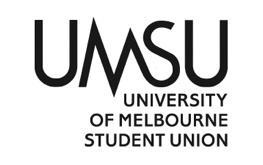   University of Melbourne Student UnionMeeting of the Environment CommitteeAgendaFriday 21 April 1PMMeeting 7(23)Location: Enviro Office, Level 3, Building 168 or ZoomJoin from PC, Mac, iOS or Android: https://unimelb.zoom.us/j/85397582385?pwd=VWgyMkJCY0Eybm9HejFRY2NNdElmZz09    Password: 808157Opened 1:06pmProcedural MattersElection of ChairMotion – that Emma Dynes be elected as chairMoved: Emma Seconded: Oskar CWDAcknowledgement of Indigenous CustodiansSo acknowledgedAttendanceOBs: James Gallagher, Emma DynesCommittee: In person – Lucy Rachman Vascotto, Kate Renney, Oskar MartinZoom - Sam Rathnaweera, Om ParikhApologiesKritika Agarwal, Kitaila TaleniProxiesKitaila to OmKritika to KateMotion – to accept the proxiesMoved: Emma Seconded: OskarCWDMembershipNo changesAdoption of Agenda	Motion: to accept the agenda as circulatedMoved: Emma Seconded: Oskar CWDConfirmation of Previous Minutes	Motion: to accept the circulated minutes for meeting 6(23) as a true and accurate representation of the meetingMoved: Emma Seconded: Lucy CWD	Conflicts of Interest DeclarationMatters Arising from the MinutesCorrespondenceOffice Bearer ReportsCirculated. James and Emma spoke to their reports.Motion: To accept the OB reports Moved: Kate Seconded: Oskar CWDOther ReportsOperational Business (Motions on Notice)General Business (Motions on Notice)Sam and Oskar spoke to their moving rightsVote: 6-1 MOTION PASSESSam Oskar spoke to their moving rightsVote: CWD MOTION PASSESOther Business (Motions without Notice)Next MeetingWeek 9 – James will send out WhenIsGood Week 11Close – 1:20pmMotion 9.1: Environment Committee endorses the NUS May Day rally ‘People vs the Rich’ A class war is raging in Australia, with students and working people on the losing side. Workers’ real wages fell 4.5 percent last year and are down almost 7 percent in two years - the biggest decline on record.The Rental Affordability Snapshot showed that last year there was ONE SINGLE rental in Australia that is affordable for a student living in youth allowance. Just 720 rentals in the *entire country* are affordable for a full-time minimum wage worker.Meanwhile, over the last four years, the country’s richest 50 people increased their wealth by 70 percent—$88 billion—according to the latest Forbes magazine rich list.Enviro Dept will dedicate resources to help promote the May Day protest in the city to demand wage and welfare increases, housing for all, and to tax the rich.Details: https://fb.me/e/3nqsqFVsQMoved: Sam RathnaweeraSeconded: Oskar MartinMotion 9.2: Environment Committee endorses the campaign for student solidarity with NTEU industrial actionNTEU staff at the University of Melbourne are taking industrial action to demand wage rises, an end to casualisation, and reduced workloads.On May 3rd staff will be striking for 4 hours and deciding on additional industrial action to take place later in May.Student solidarity is crucial for the staff campaign. University management will attempt to divide staff and students. Having an active and large student solidarity campaign that mobilises to support staff actions will be important to cut against this. Staff working conditions are student learning conditions.The UMSU Environment department will be an active participant in the student solidarity campaign, and will put resources into mobilising students.Moved: Sam RathnaweeraSeconded: Oskar Martin